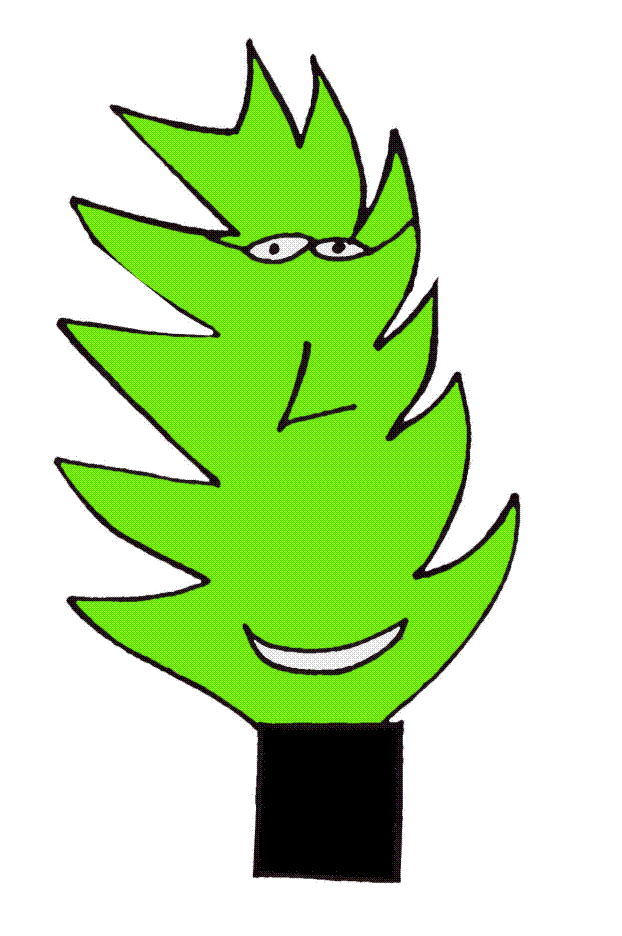 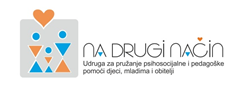 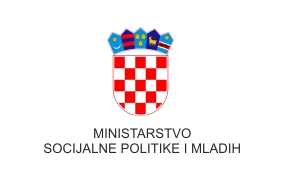 18. listopad 2016. godinePoštovane kolegice i kolege,	udruga Na drugi način u partnerstvu s Hrvatskom udrugom socijalnih radnika i Forumom za slobodu odgoja  uz financijsku podršku Ministarstva socijalne politike i mladih organizira  edukaciju  stručnjaka u sustavu predškolskog odgoja u području  posvojenja.Edukacija će se provesti  u okviru  projekta „Priprema za posvojenje - podrška posvojiteljskim obiteljima“  27. i 28. . listopada 2016.  godine u prostoru OŠ Borovje, Zagreb, Davora Zbiljskog 7 s početkom u 9.00 sati.	Edukacija se temelji na modelu iskustvenog učenja koje traži aktivno sudjelovanje polaznika u radioničkim grupama, a namijenjena je stručnjacima predškolskog i školskog odgoja  koji rade ili se u radu  mogu susretati s posvojenom djecom i njihovim roditeljima.	Voditeljice edukacije su Mirjana Marčetić Kapetanović, prof. psiholog, i Vlasta Grgec-Petroci, mag. act. soc. i Ivana Šafran Tunjić,prof. pedagogije  koje se bave navedenom problematikom.	Sudjelovanje u edukaciji je besplatno.	Predviđeno trajanje edukacije je do 17.00 sati.	Pozivamo sve zainteresirane da svoje sudjelovanje prijave na e-mail adresuna.drugi.nacin@zg.t-com.hr ili istunjic@gmail.com do 24. 10. 2016. godine (maksimalan broj sudionika je 25).	Za sve dodatne informacije možete se obratiti na tel: 098 407 725 ili e-mail na.drugi.nacin@zg.t-com.hr 	Za polaznike edukacije postoji mogućnost organiziranog ručka u školskoj kuhinji po cijeni od 10kn.